О внесении изменений в постановление администрации муниципального района «Сосногорск» от 31.05.2019 № 1211 «Об утверждении административного регламента предоставления муниципальной услуги «Прием граждан в муниципальные организации дополнительного образования муниципального района «Сосногорск»На основании Федерального закона Российской Федерации от 27.07.2010 № 210-ФЗ «Об организации предоставления государственных и муниципальных услуг», Федерального закона от 06.10.2003 № 131-ФЗ «Об общих принципах организации местного самоуправления в Российской Федерации», Постановления администрации муниципального района «Сосногорск» от 23.10.2018 № 1729 «Об утверждении порядка разработки и утверждения административных регламентов предоставления муниципальных услуг Администрацией муниципального района «Сосногорск, Администрация муниципального района «Сосногорск»ПОСТАНОВЛЯЕТ:       1. Внести в приложение к постановлению администрации муниципального района «Сосногорск» от 31.05.2019 № 1211 «Об утверждении административного регламента предоставления муниципальной услуги «Прием граждан в муниципальные организации дополнительного образования муниципального района «Сосногорск», следующие изменения:          В пункте 2.1. слова «Прием граждан в организации дополнительного образования муниципального района «Сосногорск» заменить словами «Прием граждан в муниципальные организации дополнительного образования муниципального района «Сосногорск ».            2. Настоящее постановление вступает в силу со дня его официального опубликования.           3. Контроль за исполнением настоящего постановления возложить на заместителя руководителя администрации муниципального района "Сосногорск" Н.М. Кирсанову.Глава муниципального района «Сосногорск» - руководитель администрации                                        		   С.В. Дегтяренко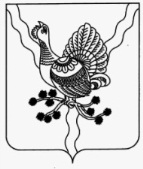 АДМИНИСТРАЦИЯМУНИЦИПАЛЬНОГО   РАЙОНА                                             «СОСНОГОРСК»«СОСНОГОРСК»МУНИЦИПАЛЬНÖЙРАЙОНСААДМИНИСТРАЦИЯПОСТАНОВЛЕНИЕШУÖМот «    »        2020г. Сосногорск        № ________ 